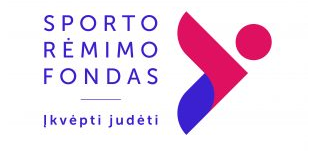 Radviliškyje vyko Nacionalinė IV TAU universiadaRadviliškyje šių metų liepos 4 d. įvyko Nacionalinė IV TAU universiada – sporto renginys be šeimininkų Radviliškio r. trečiojo amžiaus universiteto komandos sutelkęs dar devyniolika sportiškų delegacijų iš visos Lietuvos – iš viso per penkis šimtus dalyvių ir sirgalių, kurie varžėsi atskirose sporto rungtyse.  Sportas – aktyvus laisvalaikio praleidimo būdas – turi labai didelę naudą sveikatos stiprinimo prasme, todėl organizuojant TAU universiadą, siekta skatinti domėjimąsi sportu ir aktyvia fizine veikla, didinti sportinių renginių prieinamumą, stiprinti bendruomeniškumą – bendravimą ir bendradarbiavimą tarp vyresnio amžiaus žmonių.Universiadoje dalyvavo TAU, veikiantys Naujojoje Akmenėje, Druskininkuose, Kretingoje, Palangoje, Plungėje, Šiaulių, Kauno, Panevėžio, Utenos, Visagino, Alytaus miestuose ir Joniškio, Kelmės, Kupiškio, Kaišiadorių, Panevėžio, Pasvalio, Raseinių rajonuose bei Medardo Čoboto universitetas.   Spalvingai apsirengusios dalyvių komandos, nešinos vėliavomis su TAU herbais ar kita simbolika, rikiavosi iškilmingai šventinei eisenai. Pajudėjusios nuo Radviliškio Vinco Kudirkos progimnazijos, delegacijos apėjo garbės ratą miesto stadione ir sustojo prie improvizuotos scenos, kur dalyvius ir sirgalius sveikino Radviliškio rajono savivaldybės meras Vytautas Simelis, linkėjęs visiems sportininkams kuo didžiausios sėkmės, ištvermės ir akcentavęs, kad miesto stadionas seniai nematė tokio gausaus būrio sportininkų, Lietuvos Respublikos Seimo narys Antanas Čepononis, pasidžiaugęs TAU bendradarbiavimu ir sporto renginiais, telkiančiais bendruomenę, Radviliškio miesto seniūnas Ernestas Mončiauskas, akcentavęs sporto svarbą žmogaus gyvenime. Miesto seniūnas įteikė padėkos dovaną aktyviam Lizdeikos gimnazijos mokiniui Gyčiui Genevičiui, sutikusiam nufilmuoti universiados akimirkas. Nacionalinės TAU asociacijos vykdomasis direktorius Gediminas Dalinkevičius dėkojo universiados organizatoriams ir perdavė asociacijos prezidentės dr. Zitos Žebrauskienės linkėjimus ir dovanas. Šventėje taip pat dalyvavo Joniškio rajono savivaldybės meras Vitalijus Gailius, Radviliškio rajono savivaldybės administracijos direktorės pavaduotojas Justinas Pranys, Radviliškio rajono savivaldybės švietimo ir sporto paslaugų centro direktorius Vaidotas Jakavičius, Radviliškio miesto kultūros centro direktorė Indrė Ginkevičienė, Radviliškio SPA-plaukimo baseino direktorius Jolitas Onaitis, Radviliškio rajono savivaldybės administracijos Kultūros, paveldosaugos ir turizmo skyriaus vedėja Justė Juškaitė. Universiadoje savanoriavo daugiau nei dvidešimties savanorių būrys iš mobilios, Šeduvos bei Radviliškio Jaunimo erdvių. Savanoriai prisidėjo prie rungčių organizavimo sirgalių komandoms, kurios buvo itin nuotaikingos ir kupinos malonių iššūkių, teikė informaciją ar tiesiog palydėjo universiados dalyvius į vietą, kur vyko sporto rungtis. Visą dieną universiados dalyviai varžėsi skirtingose rungtyse. Daugiausiai dalyvių susitelkė Radviliškio sporto arenoje, kur vyko baudų mėtimo, smiginio, helpongo, stalo teniso, šaškių ir šachmatų rungtys. Plaukikai varžytis skubėjo į Radviliškio SPA-baseiną. Vyriausiam universiados plaukikui buvo net 82-ji ir jis sėkmingai įveikė visą distanciją! Petankės entuziastai beveik visą pusdienį rungtyniaudami praleido prie Radviliškio r. savivaldybės švietimo ir sporto paslaugų centro esančioje aikštelėje. Tik prieš pat universiados rungčių nugalėtojų apdovanojimo šventę paaiškėjo šios rungties čempionai. Sirgaliai nepabūgo skaisčiai švietusios saulės – jų rungtys ir apdovanojimai laukė miesto stadione po atviru dangumi. Sirgaliai varžėsi: batsvydžio, jangos, skylėtos sienos, vikingų šaškių, labirintų su virvėmis, dėlionės, picų nešimo, žiedų karaliaus, smagios žvejybos ir žiedų valdovo rungtyse. Komandinėje plaukimo rungtyje nugalėjo Alytaus trečiojo amžiaus universitetas. Antroji vieta atiteko Visagino trečiojo amžiaus universiteto komandai. Trečiąją vietą šioje rungtyje užėmė TAU Panevėžio fakulteto komanda. Geriausią taiklumą baudų mėtymo rungtyje pademonstravo Druskininkų trečiojo amžiaus universiteto komandos atstovai. Antrąją vietą iškovojo Kretingos trečiojo amžiaus universiteto komanda. Trečioji vieta atiteko Radviliškio r.  trečiojo amžiaus universiteto komandai. Atkakli kova vyko stalo teniso rungtyje. Rungties nugalėtojais tapo Kelmės trečiojo amžiaus universiteto komanda. Antrąją vietą užėmė Alytaus trečiojo amžiaus universiteto komanda. Trečioji vieta atiteko Medardo Čoboto trečiojo amžiaus universiteto komandai. Taikliausiai į smiginio taikinį strėlytes mėtė Šiaulių r. trečiojo amžiaus universiteto komanda. Nuo nugalėtojų nedaug atsiliko ir antrąją vietą pelnė Utenos trečiojo amžiaus universiteto komanda. Trečiąją vietą iškovojo Raseinių trečiojo amžiaus universiteto komanda. Helpongo rungtyje taikliausiai kamuoliukus mušinėjo Druskininkų trečiojo amžiaus universiteto komanda. Antrąją vietą užėmė Raseinių trečiojo amžiaus universiteto komanda. Trečioji vieta atiteko Alytaus trečiojo amžiaus universiteto komandai. Prie šaškių lentos universiadoje geriausią rezultatą pademonstravo Kupiškio trečiojo amžiaus universiteto komanda. Antrąją vietą pelnė Šiaulių trečiojo amžiaus universiteto komanda. Alytaus trečiojo amžiaus universiteto komanda iškovojo trečiąją vietą. Druskininkų trečiojo amžiaus universiteto komanda geriausiai žaidė šachmatais. Antrąją vietą užėmė Medardo Čoboto trečiojo amžiaus universiteto komanda. Neblogai šachmatais žaisti sekėsi Raseinių trečiojo amžiaus universiteto komandai, kuri laimėjo trečiąją vietą. Petankės rungtyje sėkmė lydėjo Druskininkų trečiojo amžiaus universiteto komandą. Gerą rezultatą pademonstravo ir antrąją vietą užėmė Visagino trečiojo amžiaus universiteto komanda. Trečioji vieta atiteko Kelmės trečiojo amžiaus universiteto komandai. Susumavus sporto rungčių rezultatus paaiškėjo, kad Nacionalinės IV TAU universiados nugalėtojais komandinėje įskaitoje tapo Druskininkų trečiojo amžiaus universiteto komanda. Jiems įteikta nugalėtojų taurė ir vėliava. Šis rezultatas reiškia, kad po metų universiada vyks Druskininkuose. Antrąją vietą užėmė Alytaus trečiojo amžiaus universiteto komanda, trečioji vieta atiteko Kelmės trečiojo amžiaus universiteto komandai. Bendruomeniškiausios komandos nominaciją laimėjo Naujosios Akmenės trečiojo amžiaus universitetas, spalvingiausios komandos nominaciją – Kaišiadorių trečiojo amžiaus universitetas, organizuočiausios komandos nominaciją – Alytaus trečiojo amžiaus universitetas. Universiados uždarymo proga dalyvius ir sirgalius linksmino žinomas atlikėjas Vytautas Šiškauskas ir grupės „Marsa“ ir „Radvija“. Universiada sudarė galimybę visuomenei artimiau susipažinti su Trečiojo amžiaus universitetų veikla. Džiugu, kad po universiados organizatoriai sulaukė daug teigiamų ir šiltų atsiliepimų iš renginio dalyvių apie turiningai universiadoje praleistą laiką sportuojant, buvimą kartu, galimybę sutikti seniai nematytus draugus, pabendrauti, pasilinksminti ar išbandyti naujas sporto šakas.Universiada finansuota Sporto rėmimo fondo ir Radviliškio rajono savivaldybės lėšomis. 